СЕЛЬСКОЕ ПОСЕЛЕНИЕ НИКОЛЬСКОЕПриобретение театральных костюмов для Никольского СДК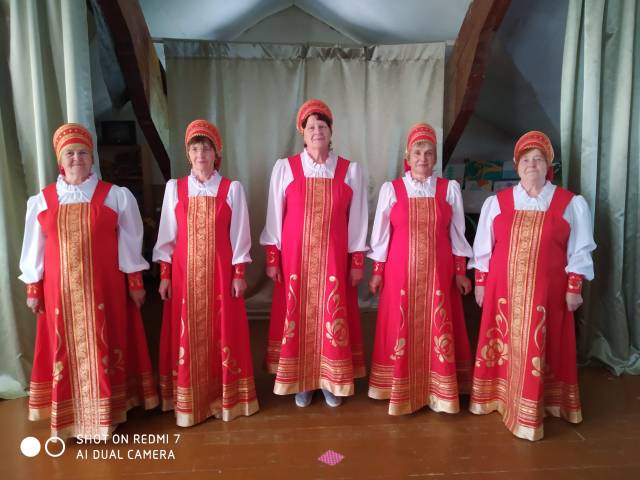 